Health ScreeningUpdated November 30, 20201. In the past 10 days, have you tested positive for COVID-19, either using a test that used a nose or throat swab, or tested saliva (i.e., not a blood test)?  Measure 10 days from the day of the test, not from the day you got the test result.□  No.  Go to the next question.□  Yes.  STOP HERE.  No further screening is needed. Visitor may not be admitted.  An employee may not report to work pending clearance from HR.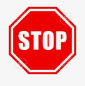 2. Have you experienced ANY of the following symptoms within the past 10 days: (a) a fever of 100.4◦F or greater; (b) a new cough; (c) new loss of taste or smell; OR (d) shortness of breath? □  No.   Skip to question 3. □  Yes.  Go to question 2A.2.A. Has it been at least 10 days since your symptoms began?□  No.   STOP HERE. No further screening is needed.  Visitor may not be admitted.  An employee may not report to work pending clearance from HR.□  Yes.   Go to question 2B.2B. Have you been fever-free for the prior 24 hours without using fever-reducing medicines, with other symptoms improving?□  No.  STOP HERE.  No further screening is needed:  visitor may not be admitted; employee may not report to work pending clearance from HR.□  Yes.  Go to next question.3. To the best of your knowledge, in the past 14 days, have you been in close contact (within 6 feet for at least 10 minutes over a 24 hour period) with anyone while they had COVID-19? □  No.  Go to the next question.□  Yes.  Skip to question 5.4. In the past 14 days, have you (a) returned from another state (other than Pennsylvania, New Jersey, Connecticut, Massachusetts, Vermont) OR (b) have you returned from a country/territory designated under a CDC level 2 or level 3 COVID-19 health notice (visit https://www.cdc.gov/coronavirus/2019-ncov/travelers/map-and-travel-notices.htm for applicable countries/territories)?□  No.       Employee may report to work.  Visitor may be admitted.□  Yes.  Go to question 4A.4.A.   Were you in the visited location for 24 hours or more? □  No.     Employee may report to work.  Visitor may be admitted.□  Yes.  Go to question 4B.  4B. Have you followed all necessary travel quarantine and testing requirements?  (visit https://coronavirus.health.ny.gov/covid-19-travel-advisory for applicable quarantine and testing rules)□  No.  Go to question 5.□  Yes.       Employee may report to work.  Visitor may be admitted.5. Are you a law enforcement officer or other first responder who has been deemed an essential worker* for your agency?  □  No.  STOP HERE.  Visitor may not be admitted; employee may not report to work pending clearance from HR.□  Yes.   Go to next page, to question 6.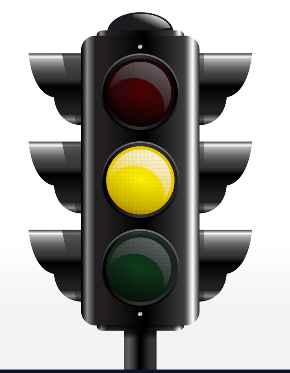 *DANY employees other than police officers and peace officers are not deemed to be essential employees under the Executive Order.6. Are both of the following true? (1) You have been exposed to COVID-19 in the last 14 days (either by close contact or travel) AND (2) after such COVID-19 exposure (by close contact or travel), your employer’s human resources department has confirmed, in writing, that your physical presence in the workplace is critical to the operations or safety of the workplace, despite your exposure(s) to COVID-19? □  No.  STOP HERE.  No further screening is needed. The employee may not report to work.  Visitor may not be admitted.□  Yes.   Go to the next question.7.  Has your employer provided you with requirements for returning to work after this exposure (your close contact or travel)?   □  No. STOP HERE.  No further screening is needed.  Individual may not report to work or visit DANY until they receive and affirm they have received these requirements, and agree, in writing, to comply with such requirements.□  Yes.   Go to the next question.8.  Will you comply with the requirements for returning to work provided by your employer?  □  No.  STOP HERE.  No further screening is needed. The employee or visitor may not report to work/visit DANY. □  Yes.      The employee or visitor may report to work/be admitted to DANY (but not to the rest of 100 Centre).  Please let the officer know if your path through these questions has led to a red stop sign or a green star.   *DANY employees other than police officers and peace officers are not deemed to be essential employees.